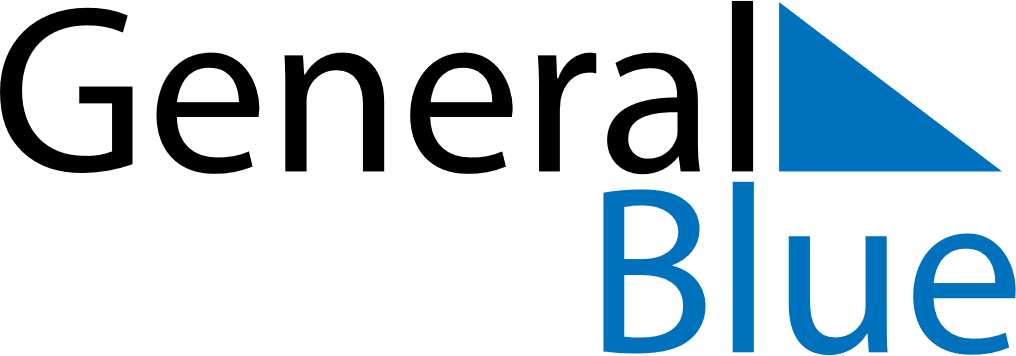 2021 – Q2Anguilla  2021 – Q2Anguilla  2021 – Q2Anguilla  2021 – Q2Anguilla  2021 – Q2Anguilla  AprilAprilAprilAprilAprilAprilAprilSundayMondayTuesdayWednesdayThursdayFridaySaturday123456789101112131415161718192021222324252627282930MayMayMayMayMayMayMaySundayMondayTuesdayWednesdayThursdayFridaySaturday12345678910111213141516171819202122232425262728293031JuneJuneJuneJuneJuneJuneJuneSundayMondayTuesdayWednesdayThursdayFridaySaturday123456789101112131415161718192021222324252627282930Apr 2: Good FridayApr 4: Easter SundayApr 5: Easter MondayMay 1: Labour DayMay 23: PentecostMay 24: Whit MondayMay 30: Anguilla DayJun 14: Celebration of the Birthday of Her Majesty the Queen